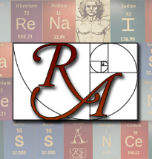 Topic/ Objective:Name: Topic/ Objective:Class/Period:Topic/ Objective:Date: Essential Question:   How did fire suppression affect how forest fires burn now? Essential Question:   How did fire suppression affect how forest fires burn now? Essential Question:   How did fire suppression affect how forest fires burn now? Questions: History of Fire in U.S. What happened in 1910? 
When was the Forest Service created?  What year was Smokey Bear introduced? The ________- ____- _____________ policy was introduced in the 1970s. Oregon Forest Fire Statistics_________________________ acres of Oregon were burned in 2015______________ people were responsible.Today, ______________ of Oregon’s forestland has been designated as Class 3 or high-risk for catastrophic fire. Leading Causes of Fires in Oregon Name 3 of the leading causes: What are three things that YOU can do to prevent wildfires? Ecological Role of Fire in Forest EcosystemsReduces probability of __________________________ fire__________________ _______________ into soilsControl of insect _______________Control of tree _________________________ _______________________ species diversity. How can you tell if a forest is healthy or not? History of Fire in U.S. What happened in 1910? 
When was the Forest Service created?  What year was Smokey Bear introduced? The ________- ____- _____________ policy was introduced in the 1970s. Oregon Forest Fire Statistics_________________________ acres of Oregon were burned in 2015______________ people were responsible.Today, ______________ of Oregon’s forestland has been designated as Class 3 or high-risk for catastrophic fire. Leading Causes of Fires in Oregon Name 3 of the leading causes: What are three things that YOU can do to prevent wildfires? Ecological Role of Fire in Forest EcosystemsReduces probability of __________________________ fire__________________ _______________ into soilsControl of insect _______________Control of tree _________________________ _______________________ species diversity. How can you tell if a forest is healthy or not? Summary: Summary: Summary: 